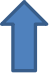 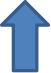 附表2：2024年全国硕士研究生招生考试新疆师范大学附属中学3号楼考场分布附表2：2024年全国硕士研究生招生考试新疆师范大学附属中学3号楼考场分布附表2：2024年全国硕士研究生招生考试新疆师范大学附属中学3号楼考场分布附表2：2024年全国硕士研究生招生考试新疆师范大学附属中学3号楼考场分布附表2：2024年全国硕士研究生招生考试新疆师范大学附属中学3号楼考场分布附表2：2024年全国硕士研究生招生考试新疆师范大学附属中学3号楼考场分布四楼402         第61考场楼梯404         第63考场406           第65考场408          第67考场四楼走廊走廊走廊走廊走廊四楼401
第60考场403        第62考场405            第64考场407          第66考场三楼302 第53考场       楼梯304        第55考场306           第57考场308          第59考场三楼走廊走廊走廊走廊走廊三楼301第52考场303         第54考场305          第56考场307          第58考场二楼202第45考场楼梯204第47考场206 第49考场                 208 第51考场           二楼走廊走廊走廊走廊走廊二楼201203第46考场205第48考场207第50考场               二楼201203第46考场205第48考场207第50考场               一楼楼梯102104                  106              一楼走廊走廊走廊走廊走廊一楼门庭101  103105                   